能見台小学校校庭清掃報告実施日：２０２０年８月１日・２日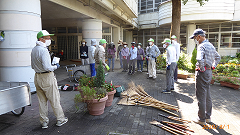 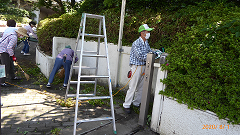 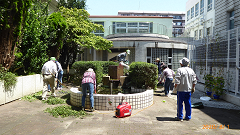 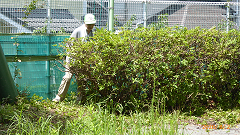 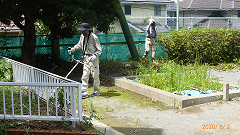 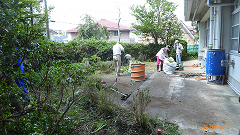 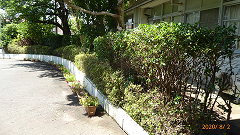 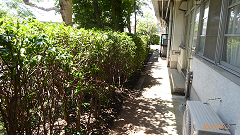 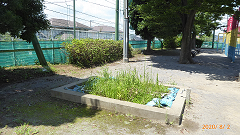 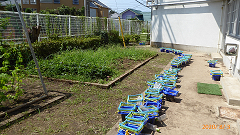 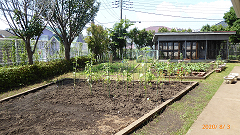 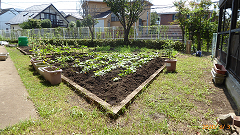 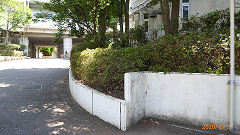 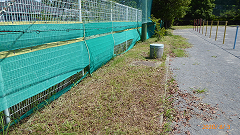 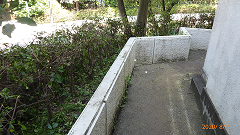 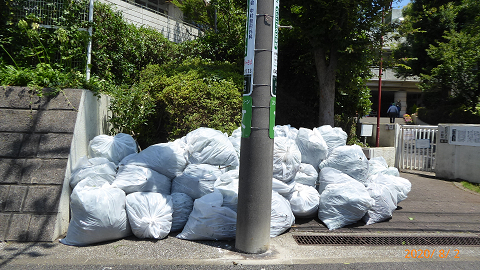 